Hoạt động PTTC: ném trúng đích thẳng đứng –  TC: Bật qua vòng 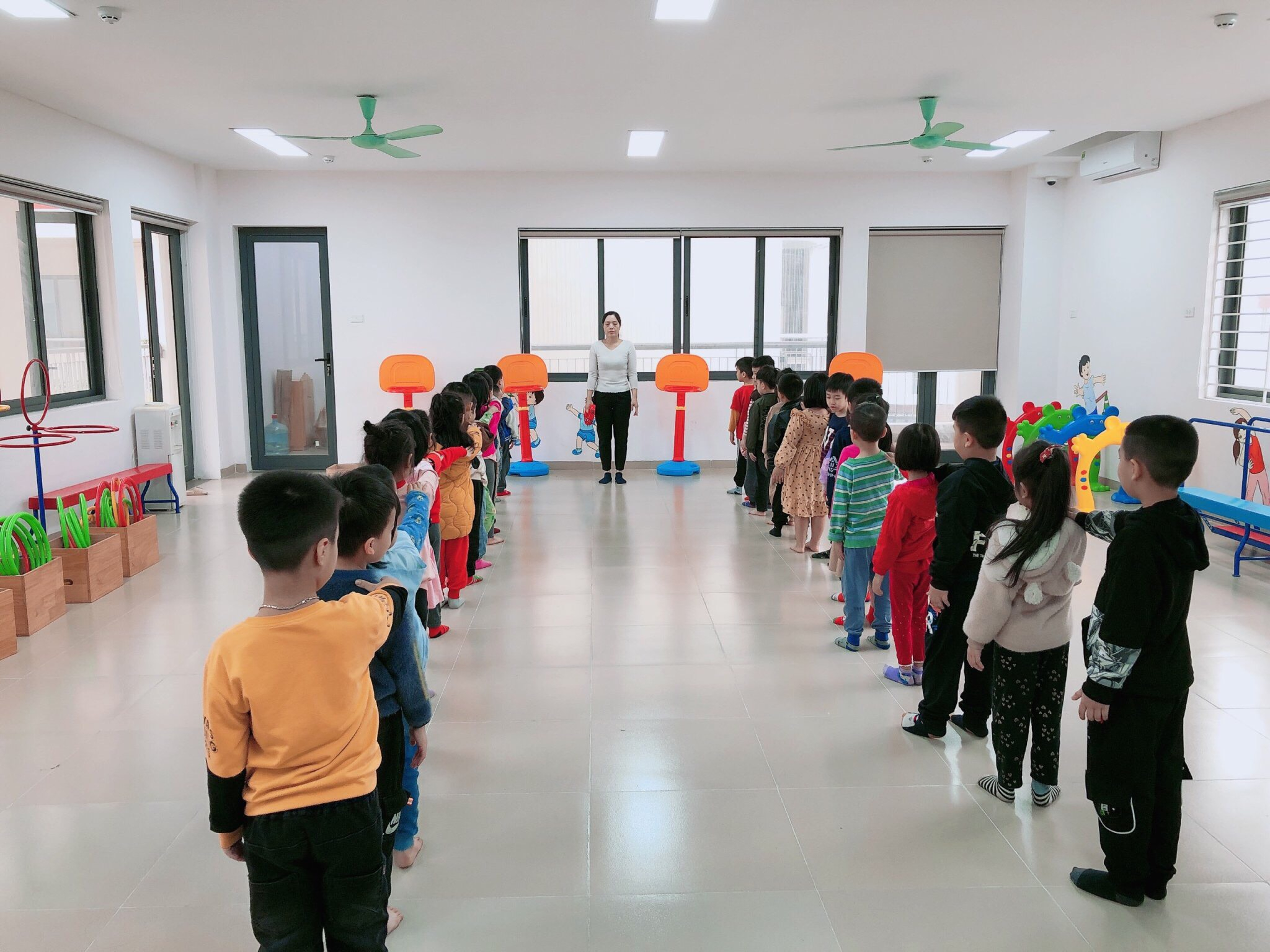 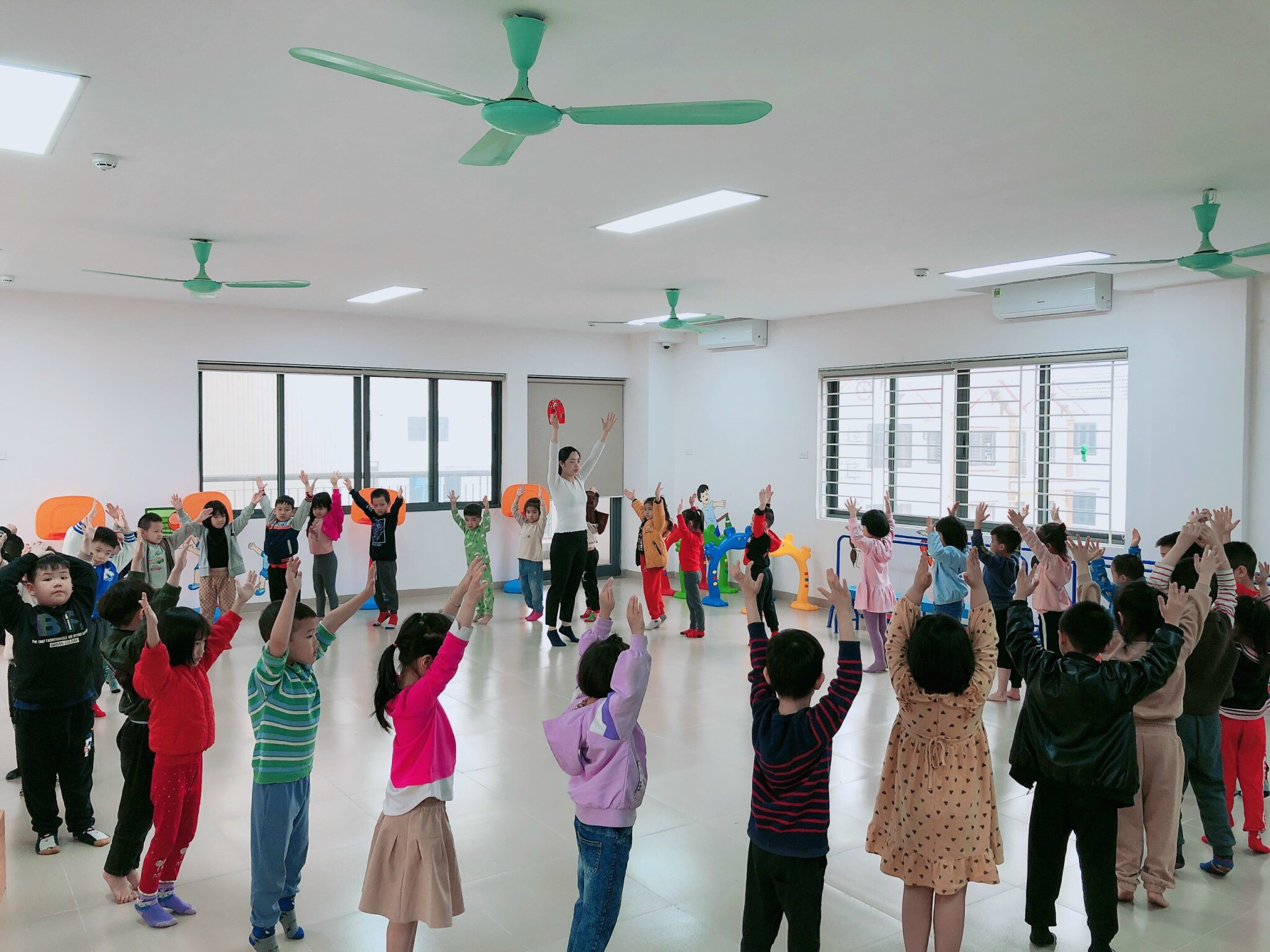 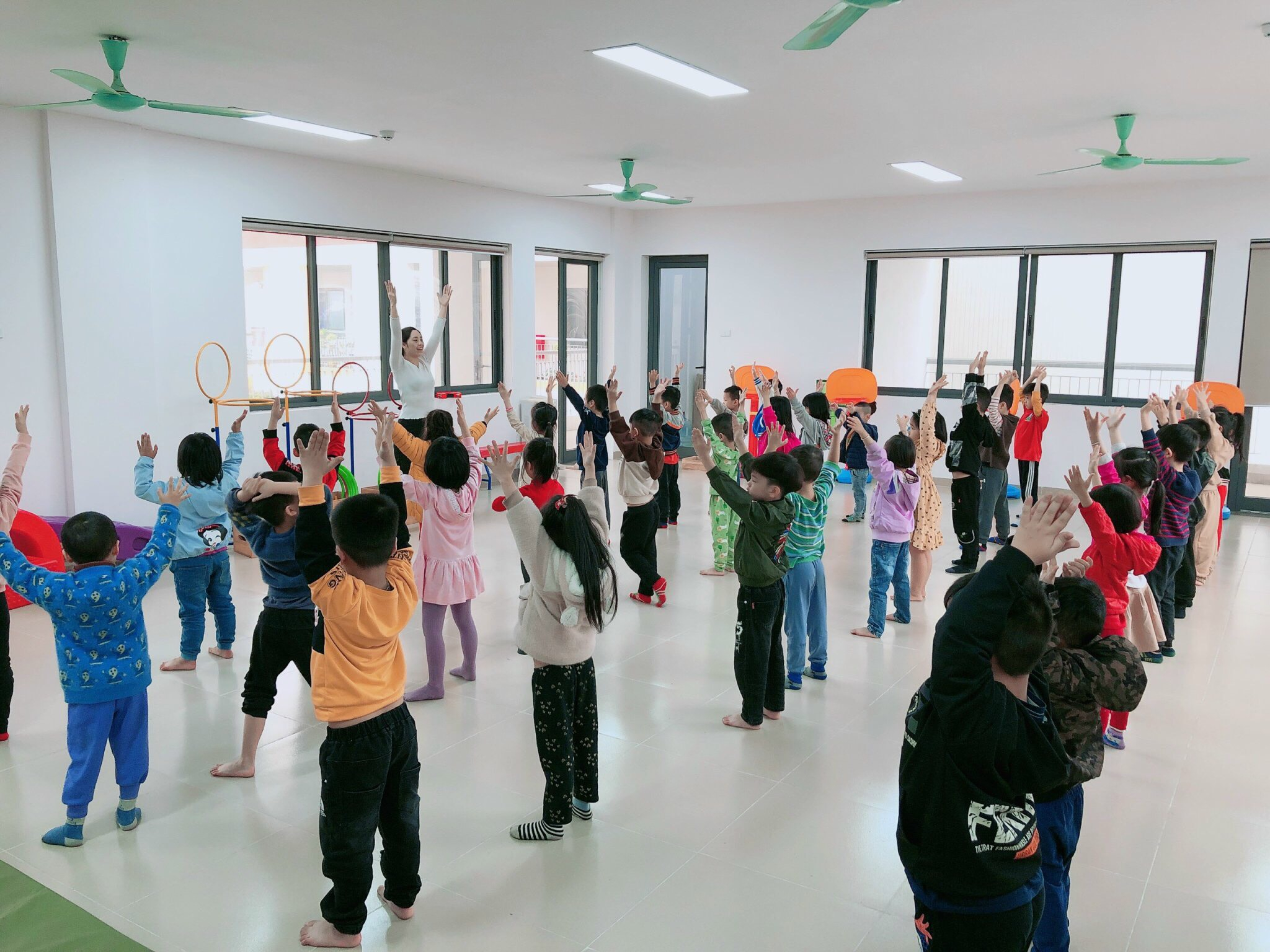 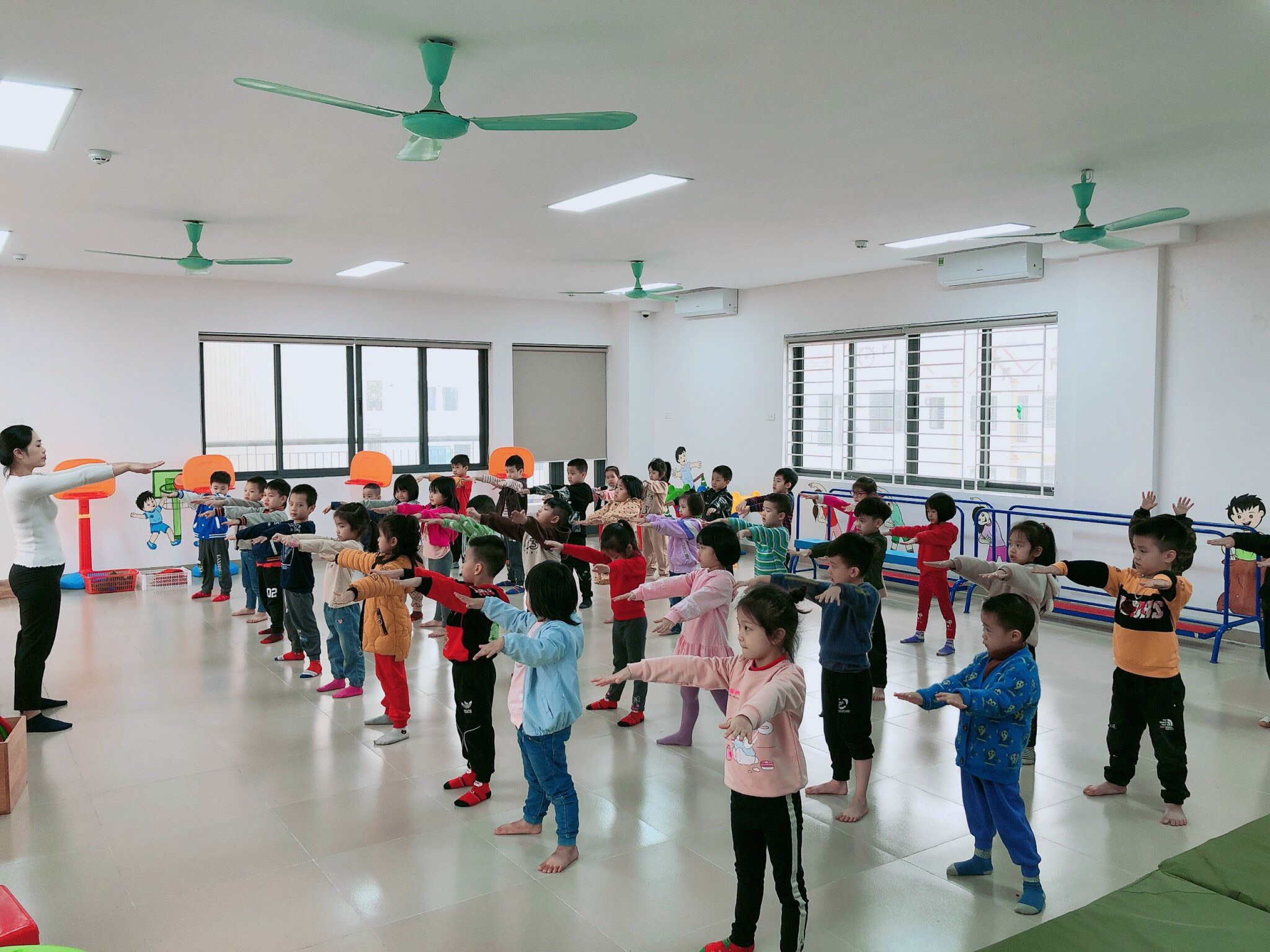 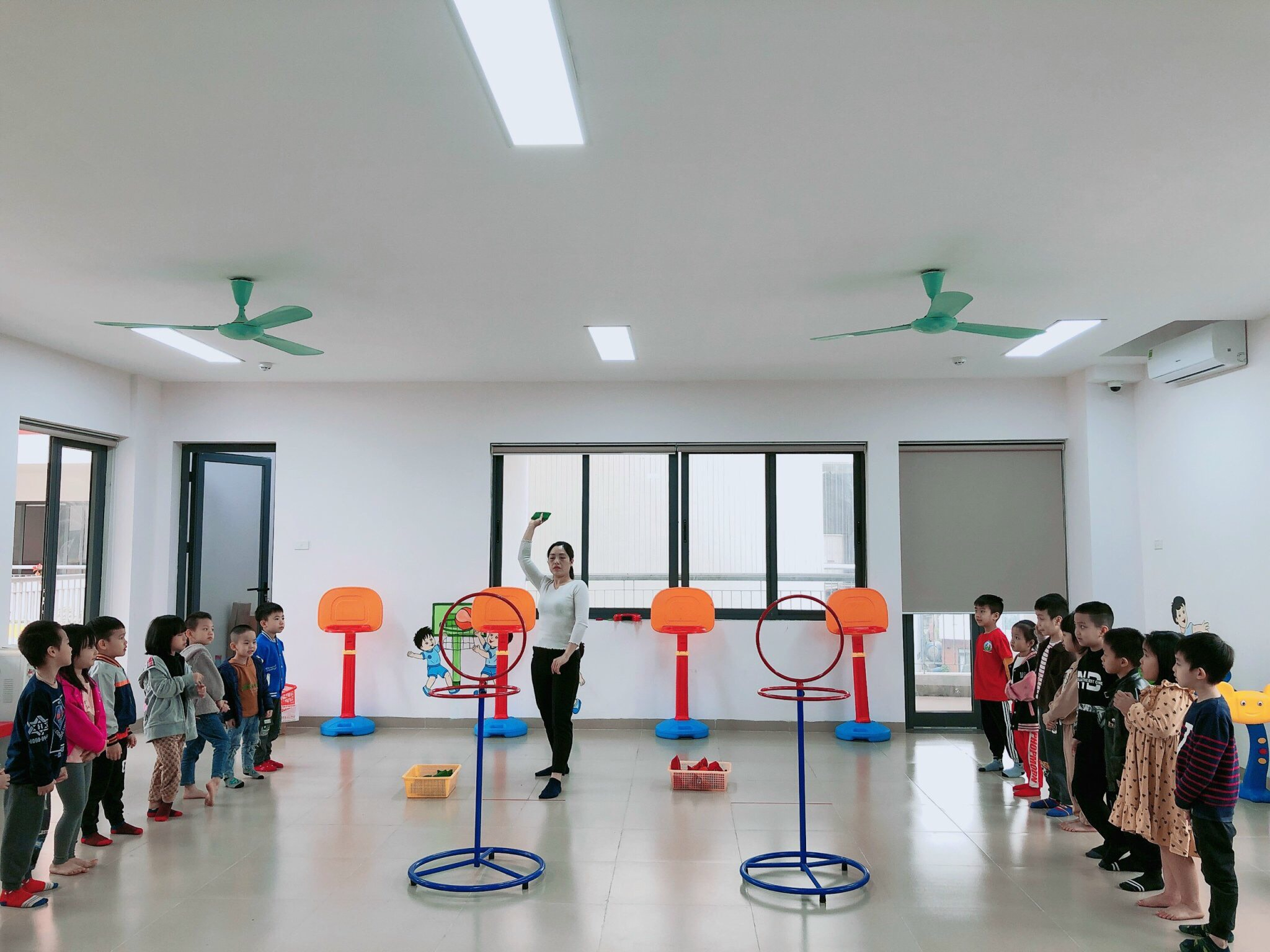 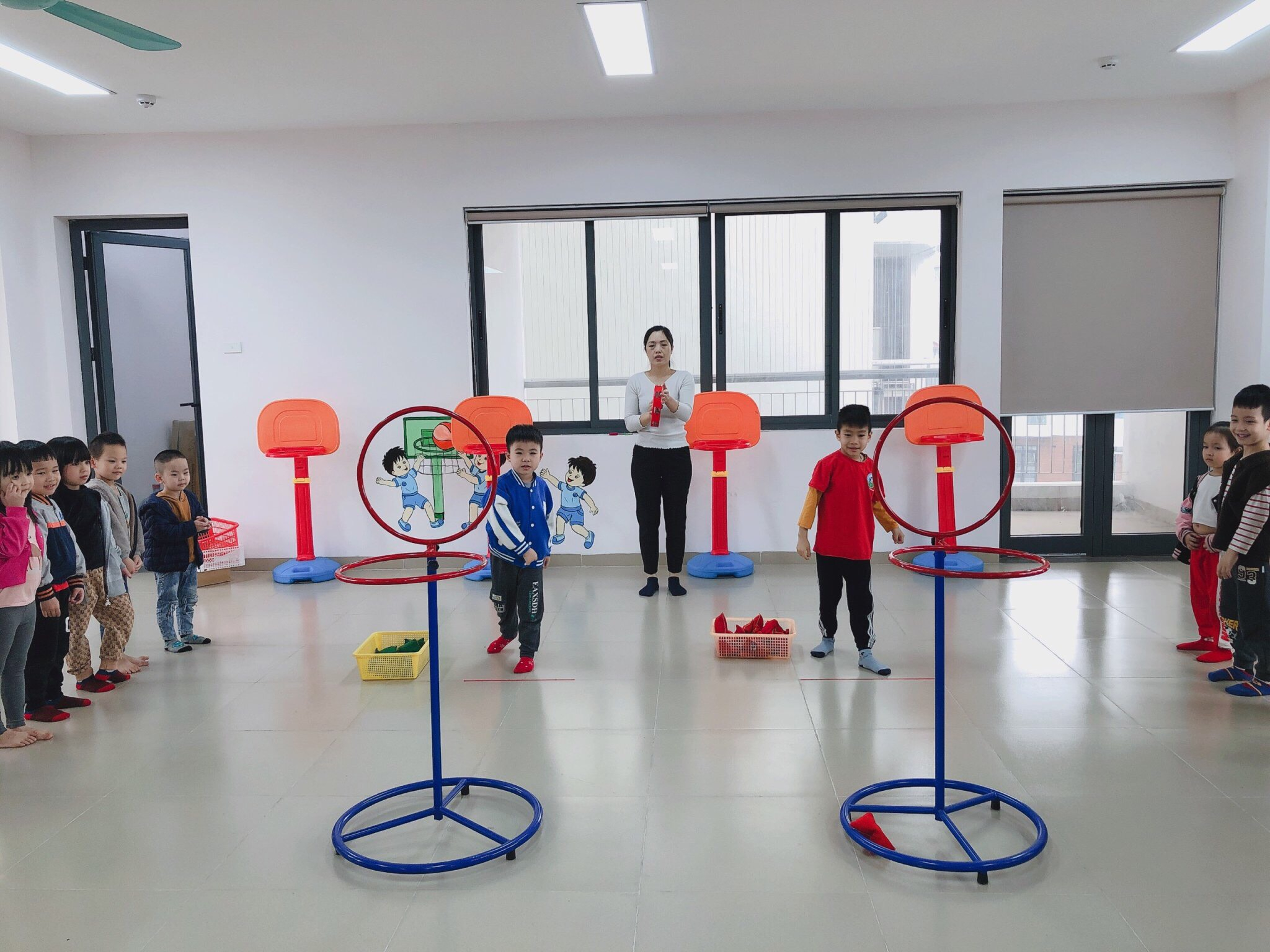 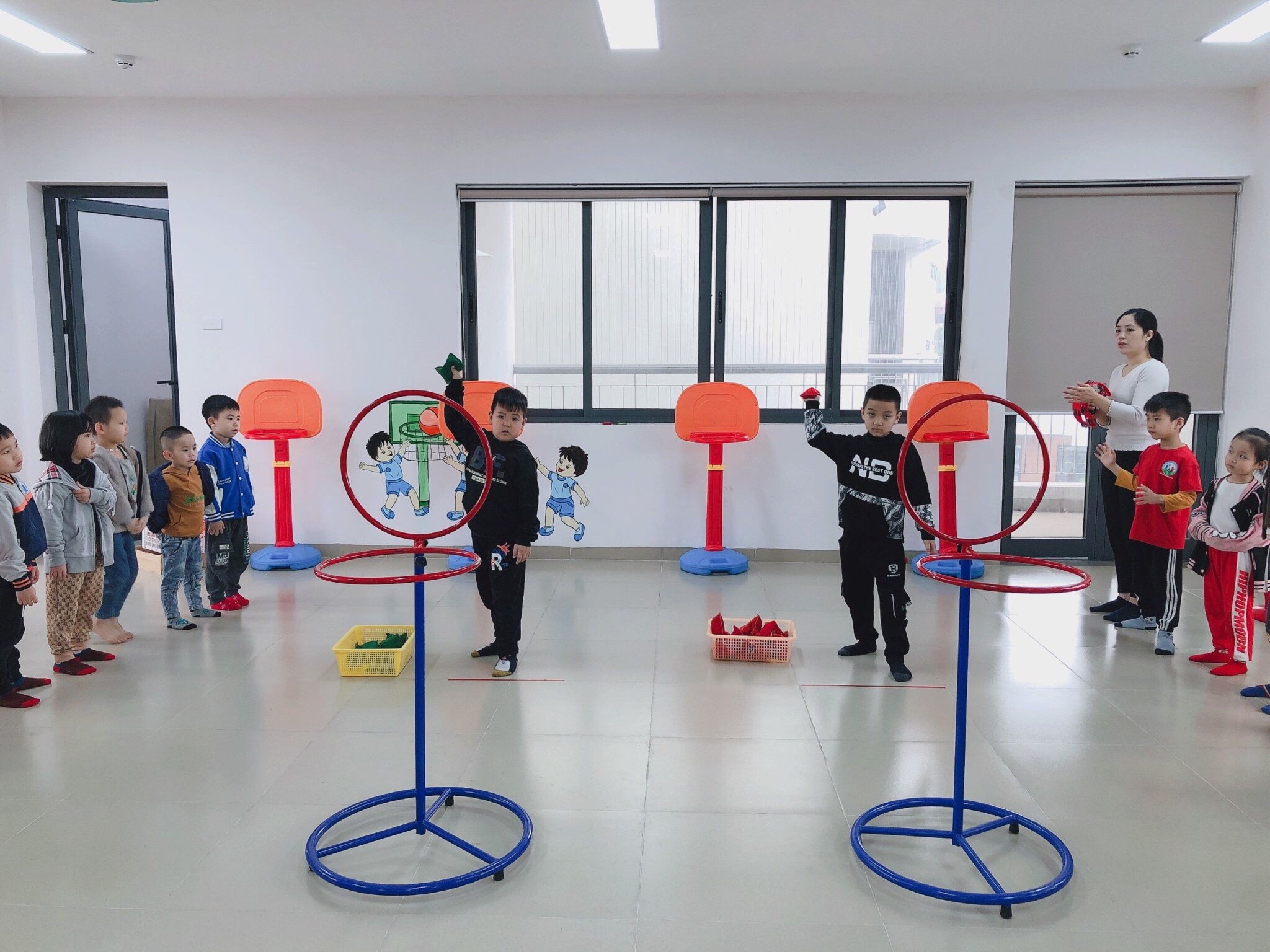 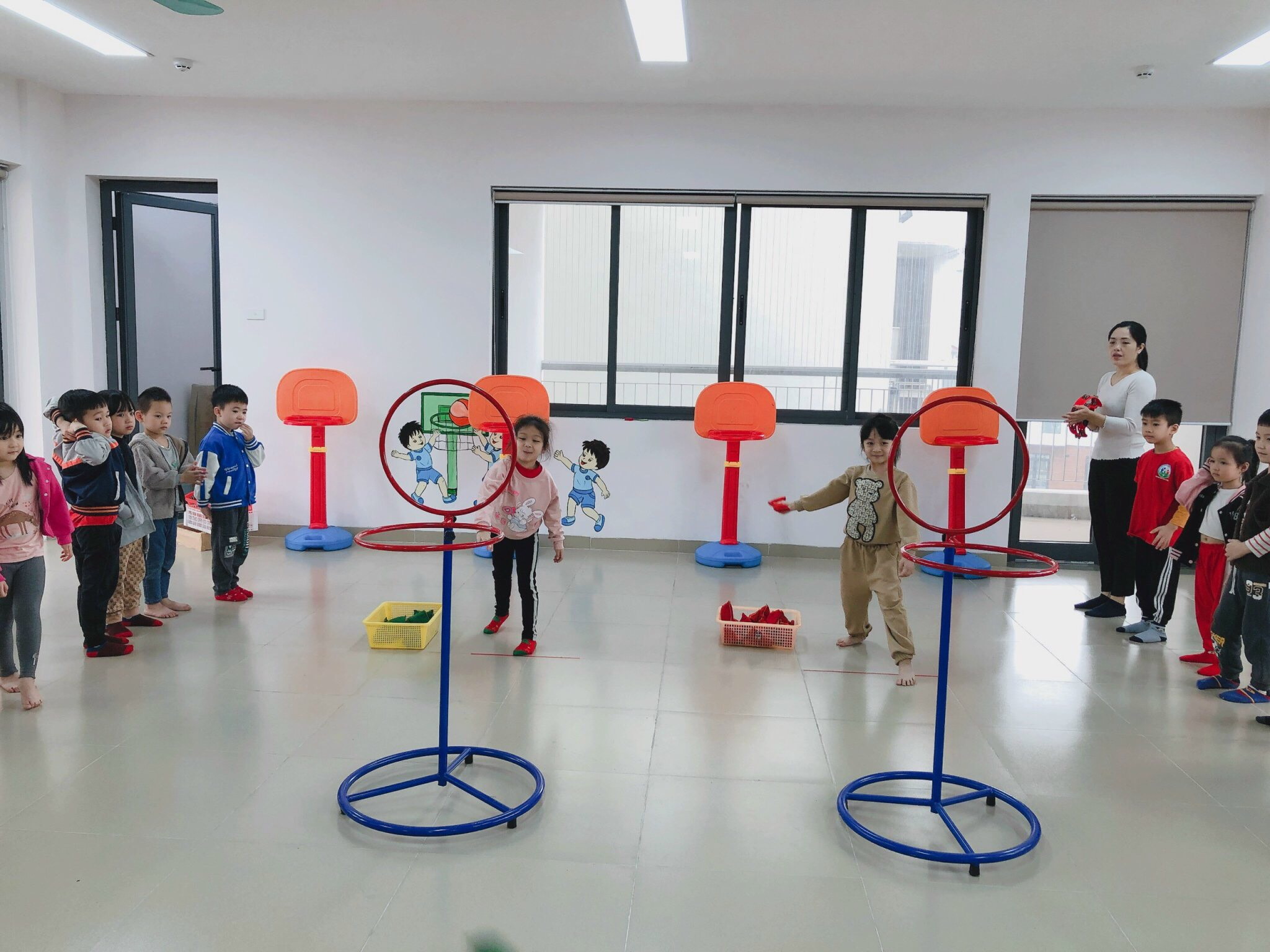 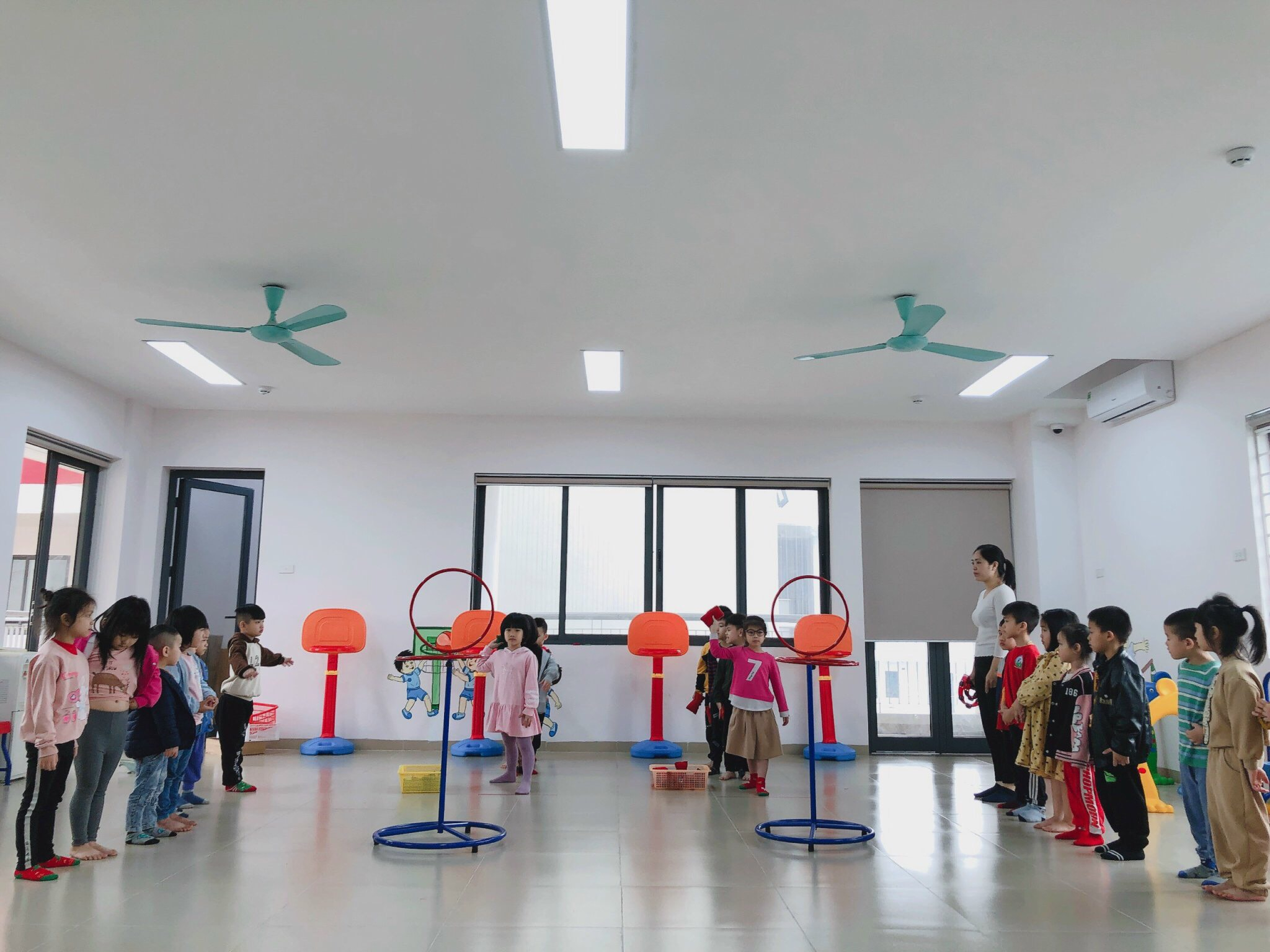 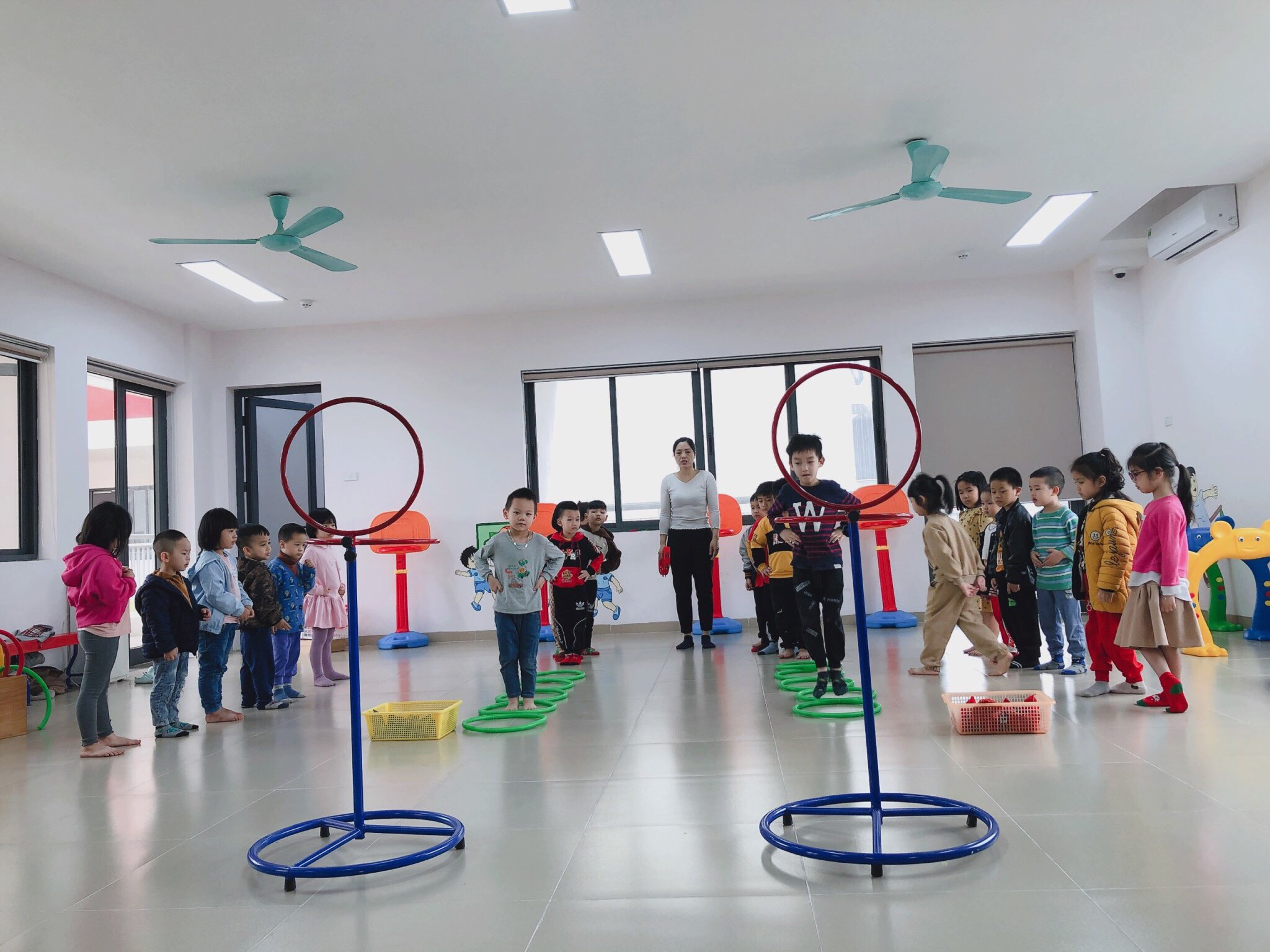 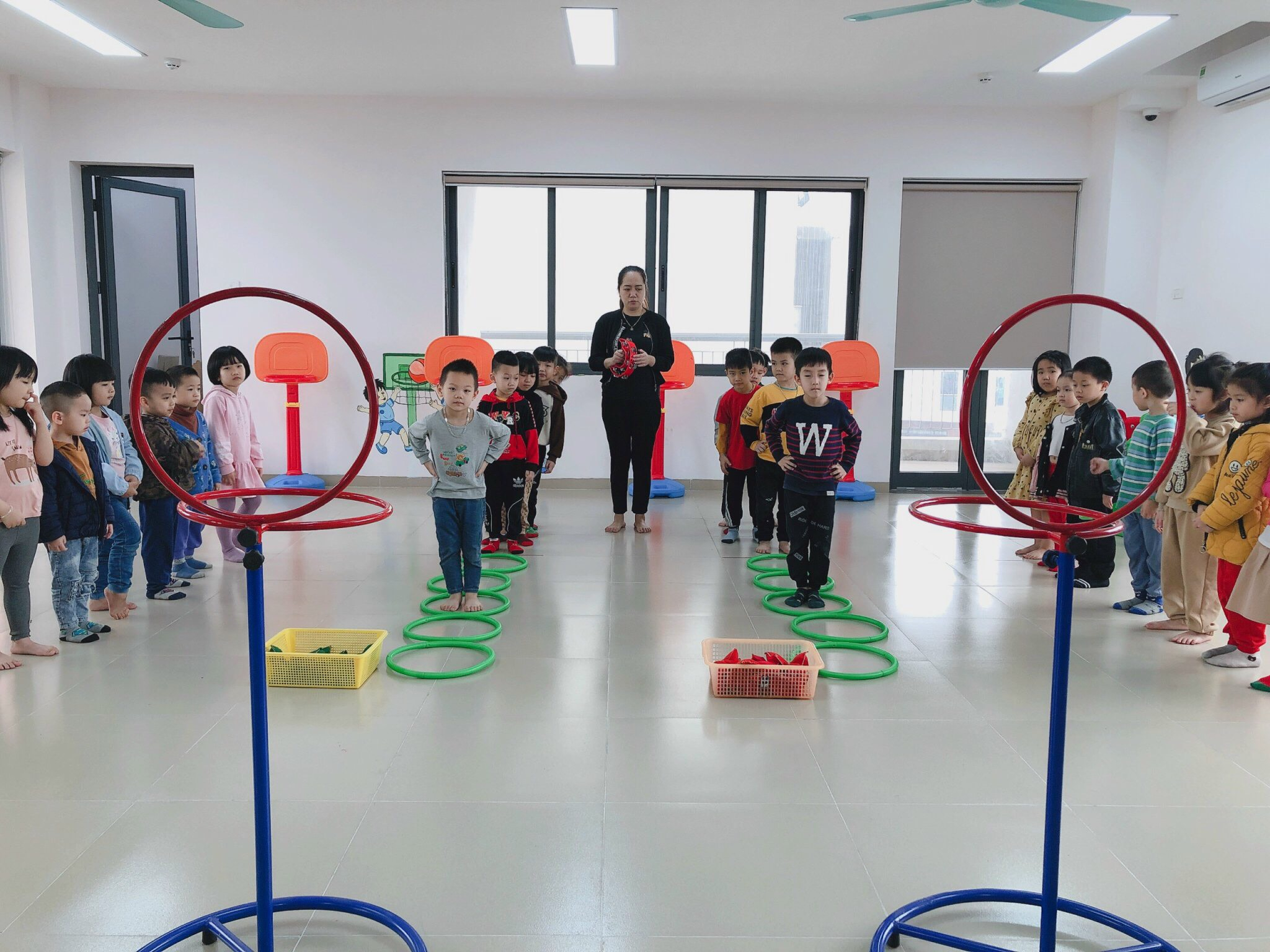 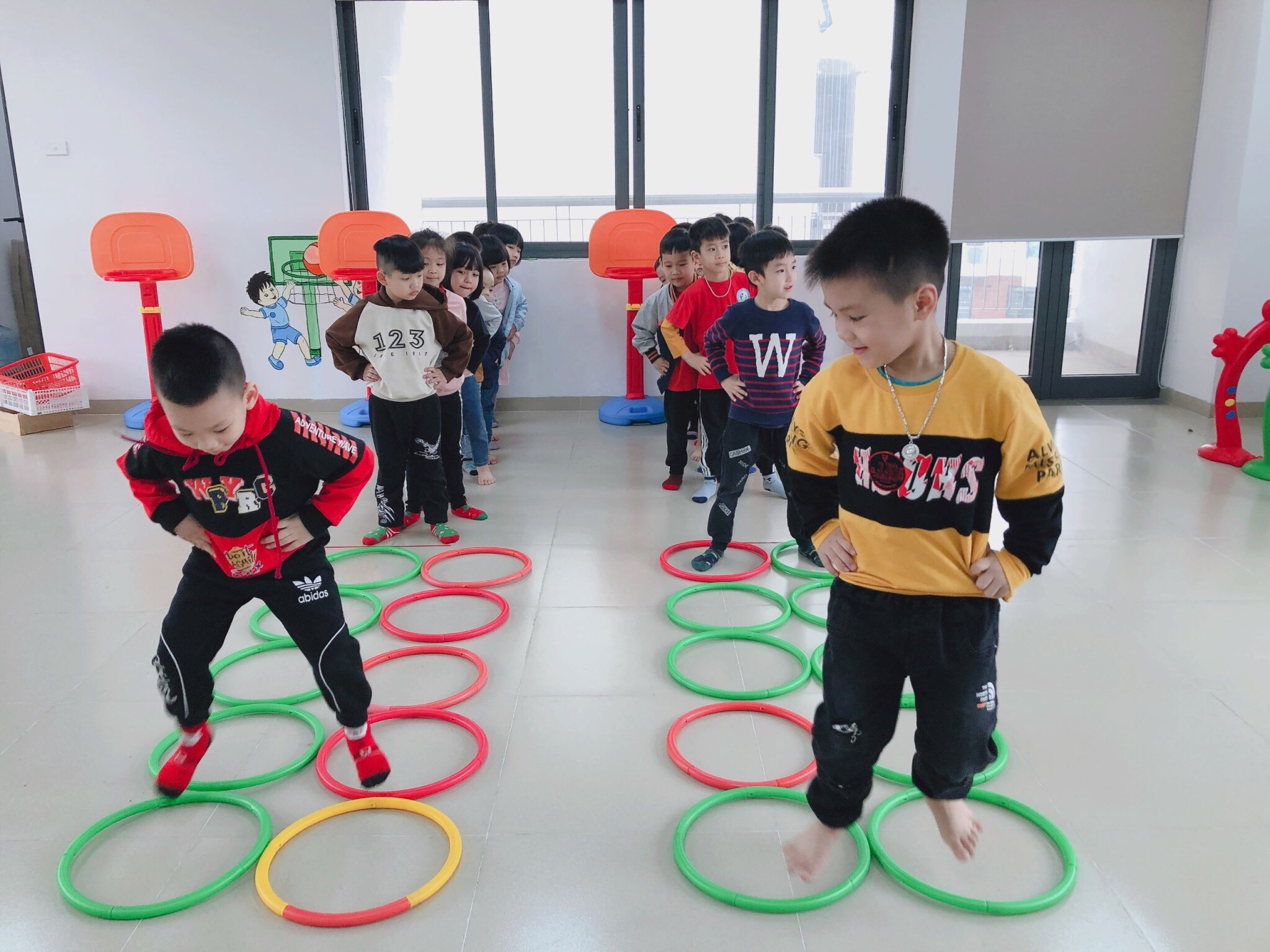 